ПРОЕКТ ПОСТАНОВЛЕНИЯ 2021гОб утверждении Плана мероприятий по благоустройству территории сельского поселения Иликовский сельсовет  муниципального  района Благовещенский район Республики Башкортостан      Администрация сельского поселения Иликовский сельсовет муниципального района Благовещенский район Республики Башкортостан ПОСТАНОВЛЯЕТ: 1. Утвердить План мероприятий по благоустройству территории сельского поселения Иликовский сельсовет  муниципального района Благовещенский район Республики Башкортостан (Приложение);2. Настоящее постановление разместить на официальном сайте Администрации сельского поселения Иликовский сельсовет муниципального района Благовещенский район Республики Башкортостан в сети «Интернет»;3. Контроль за исполнением настоящего постановления оставляю за собой. Глава  сельского поселения                                                      Д.З.БатршинПриложениеПлан мероприятий по благоустройству территории сельского поселения Иликовский сельсовет муниципального района Благовещенский район Республики БашкортостанАУЫЛ  БИЛӘМӘҺЕ ХАКИМИӘТЕ ИЛЕКАУЫЛ СОВЕТЫМУНИЦИПАЛЬ РАЙОНЫНЫҢБЛАГОВЕЩЕН РАЙОНЫБАШКОРТОСТАН РЕСПУБЛИКАhЫ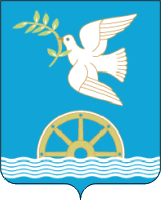 АДМИНИСТРАЦИЯ СЕЛЬСКОГО ПОСЕЛЕНИЯ ИЛИКОВСКИЙ СЕЛЬСОВЕТМУНИЦИПАЛЬНОГО РАЙОНА БЛАГОВЕЩЕНСКИЙ РАЙОН РЕСПУБЛИКИ БАШКОРТОСТАН№п/пНаименование мероприятияСрок проведенияОтветственные и исполнителиПроведение месячника по благоустройству и санитарной очистке населенных пунктов сельского поселения01.04.2021-05.05.2021г.12.09.2021– 10.10.2021Администрация Иликовского  сельсовета,руководители учреждений и организаций, независимо от форм собственности, находящихся на территории сельского поселения, депутаты,  жители селПодсыпка ям ПГС, щебень - всех   улиц, ямочный ремонт01.06.2021 –01.09.2021Администрация Иликовского сельсоветаКосметический ремонт памятника, покраска вазонов и бордюр около памятника01.05.2021 – 05.05.2021Администрация Иликовского  сельсовета, СДК,школаРемонт СДК с.Староиликово10.09.2021 –10.10.2021Подрядная организацияПроведение субботников:1.«Зеленая Весна»2. «Золотая Осень»25.04.202108.05.202112.09.2021Администрация  Иликовского сельсовета, депутаты с/Совета, старосты, жители селВырубка аварийных деревьев, кустарников  по населенным пунктам постоянноАдминистрация  Иликовского  сельсоветаОзеленение села (посадка саженцев, цветов)02.05.202109.05.202126.09.202110.10.2021Администрация Иликовского сельсовета, депутаты с/Совета, школа, предприниматели30.04.2021 –31.05.2021Администрация Иликовского сельсовета, депутаты с/Совета, административная комиссия МРРазбивка клумб и цветников около магазинов и торговых точек1 декада июня ПредпринимателиСкашивание обочин дорог и заброшенных территорий от сорной растительностиИюль-августАдминистрацияИликовского сельсоветаПроведение информационно-разъяснительной работы  среди населения по вопросам проведения благоустройства и озеленения населенных пунктовПостоянно(на собраниях и сходах граждан)Администрация  Иликовского сельсовета, депутаты с/СоветаИнформирование граждан об административной ответственности за нарушение правил благоустройства на информационных стендах и путем подворного обходаПостоянноАдминистрация Иликовского сельсовета, депутаты с/СоветаВыявление нарушений правил благоустройства администрацией совместно с административной комиссией Благовещенского района и составление административных протоколовПостоянноАдминистрация  Иликовского сельсовета, депутаты с/Совета, административная комиссия Благовещенского районаПроведение акций «Чистый двор», «Чистое село»,«Лучшая улица».май, июнь, августАдминистрация Иликовского сельсовета